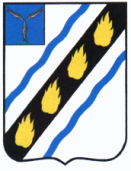 ЛЮБИМОВСКОЕ  МУНИЦИПАЛЬНОЕ  ОБРАЗОВАНИЕ СОВЕТСКОГО  МУНИЦИПАЛЬНОГО  РАЙОНА  САРАТОВСКОЙ  ОБЛАСТИСОВЕТ  ДЕПУТАТОВ (четвертого созыва)РЕШЕНИЕот 30.11.2022 г. №187с.Любимово О проекте решения  Совета депутатов Любимовского муниципального образования «О внесении изменений и дополнений в Устав Любимовского муниципального образования Советского муниципального района Саратовской области»На основании Федерального закона от 06.10.2003 № 131-ФЗ «Об общих принципах организации местного самоуправления в Российской Федерации», Федерального закона от 21.07.2005 № 97-ФЗ «О государственной регистрации уставов муниципальных образований», Федерального закона от 11.06.2021           № 170-ФЗ «О внесении изменений в отдельные законодательные акты Российской Федерации в связи с принятием Федерального закон «О государственном контроле (надзоре) и муниципальном контроле в Российской Федерации», Федерального закона от 01.07.2021 № 289-ФЗ «О внесении изменений в статью 28 Федерального закона «Об общих принципах организации местного самоуправления в Российской Федерации», Закона Саратовской области от 29.09.2021 № 94-ЗСО, Уставом Любимовского муниципального образования Советского муниципального района Саратовской области, Совет депутатов Любимовского муниципального образования РЕШИЛ:1. Внести в Устав  Любимовского    муниципального образования  следующие изменения:1.1.  пункт 18  статьи 3  «18) участие в организации деятельности по накоплению (в том числе раздельному накоплению) и транспортированию твердых коммунальных отходов» исключить.2. Провести  Публичные  слушания  12 декабря 2022 года в 11.00 часов  в актовом  зале МБОУ ООШ с. Любимово Любимовского муниципального образования, по адресу: Саратовская область, Советский район, с.Любимово, ул.Школьная, д.15. 	3. Поручить проведение Публичных слушаний комиссии по вопросам социального развития муниципального образования и ЖКХ при Совете депутатов.  	4. Установить, что на Публичные слушания приглашаются: депутаты Совета депутатов Любимовского муниципального образования, представители администрации муниципального образования, представители общественных объединений и трудовых коллективов, расположенных на территории поселения, жители поселения.	5. Замечания  и предложения по проекту решения Совета депутатов Любимовского  муниципального образования о проекте решения  Совета депутатов Любимовского муниципального образования«О внесении изменений и дополнений в Устав Любимовского муниципального образования Советского муниципального района Саратовской области»  направлять в администрацию Любимовского муниципального образования, по адресу: Саратовская область, Советский район, с.Любимово, ул.Центральная, д.4а, по телефону (84566) 6-71-86.	6.Настоящее решение подлежит  официальному  опубликованию в установленном порядке.Глава Любимовскогомуниципального образования                                              Н.И.Ефанова